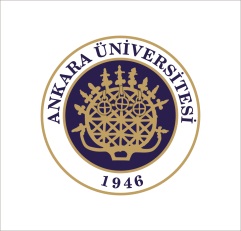 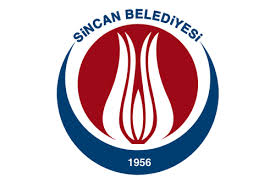 ANKARA ÜNİVERSİTESİ – SİNCAN BELEDİYE BAŞKANLIĞIEMLAK VERGİSİ Sorunları ve Çözümleri SEMPOZYUMU11 ŞUBAT 2014, SİNCAN – ANKARAYER: Sincan Belediyesi Kültürevi, Ahievran Mahallesi, 185. Cadde, No:1, Sincan – Ankara.AÇILIŞ PROGRAMISaat 09.00-09.30: Sempozyum Kayıt Saat 09.30-11.00Açılış Oturumu Prof. Dr. Harun TANRIVERMİŞ, Düzenleme Komitesi BaşkanıDoç. Dr. Mustafa TUNA, Sincan Belediye Başkanıİ.Melih GÖKCEK, Ankara Büyükşehir Belediye Başkanı Prof. Dr. Erkan İBİŞ, Ankara Üniversitesi Rektörü İdris GÜLLÜCE, TC Çevre ve Şehircilik Bakanı Mehmet ŞİMŞEK, TC Maliye BakanıÇay-Kahve ArasıI. OTURUMOturum Başkanı: Prof. Dr. Ruşen KELEŞ; Ankara ÜniversitesiEmlak Vergisi Tekniği ve Uygulama SorunlarıSaat: 11.15-12.45 Doç. Dr. Dilek Özkök Çubukçu, Ankara Üniversitesi Siyasal Bilgiler Fakültesi Maliye Bölümü - Fen Bilimleri Enstitüsü Taşınmaz Geliştirme Anabilim Dalı, “Vergi Hukuku Bakış Açısı İle Emlak Vergisine İlişkin Bazı Tartışmalar” Prof. Dr. N. Semih Öz, Ankara Üniversitesi Siyasal Bilgiler Fakültesi Maliye Bölümü - Fen Bilimleri Enstitüsü Taşınmaz Geliştirme Anabilim Dalı, “Türkiye’de Belediye Gelirlerinde Emlak Vergisinin Payı Üzerine Değerlendirmeler”  Sadettin Doğanyiğit, Sayıştay Uzman Denetçisi; “Emlak Vergisinde Muafiyetler ve Mükellefin Ödeme İstekliliği”TartışmaSaat 12.45-13.30: Öğlen Yemek ArasıII. OTURUMOturum Başkanı: Turgut CANDAN; Danıştay Emekli BaşsavcısıEmlak Vergisi Değerinin Tespit Esasları ve Uygulama SorunlarıSaat 13.30-15.45 Prof. Dr. Harun Tanrıvermiş ve Dr. Yeşim AliefendioğlU; Ankara Üniversitesi Fen Bilimleri Enstitüsü Taşınmaz Geliştirme Anabilim Dalı; “Emlak Vergi Değerinin Tespiti ve Uygulanmasına İlişkin Yaklaşımlar ve Sorunların Analizi ve Tartışma”  Prof. Dr. Harun Tanrıvermiş, Prof. Dr. Metin Arslan, Prof. Dr. Günay Erpul, Dr. Yeşim AliefendioğlU, Av. Veli Böke ve Alim ÇİÇEKLİ; Ankara Üniversitesi Fen Bilimleri Enstitüsü Taşınmaz Geliştirme Anabilim Dalı; “Emlak Vergisi Değeri Yönünden Özellik Gösteren Konular ve Uygulama Sorunları” Emrullah TÖREMEN; Maliye Bakanlığı Gelir İdaresi Başkanlığı, “Emlak Vergi Değerinin Belirlenmesinde Mükellefin Görev ve Sorumluluğu ile Bu Görev ve Sorumluluğun Etkin Bir Şekilde Kullanılmasında Kamu İdarelerince Yerine Getirilecek İş ve İşlemler”Prof. Dr. N.Semih ÖZ; Ankara Üniversitesi Siyasal Bilgiler Fakültesi Maliye Bölümü - Fen Bilimleri Enstitüsü Taşınmaz Geliştirme Anabilim Dalı, “Mükellefin Vergi Değerine Karşı Dava Hakkının Danıştay ve Anayasa Mahkemesi Kararları Çerçevesinde Analizi”Doç. Dr. Mustafa Atasoy; Aksaray Üniversitesi Mühendislik Fakültesi Harita Mühendisliği Bölümü - Ankara Üniversitesi Fen Bilimleri Enstitüsü Taşınmaz Geliştirme Anabilim Dalı, Sadık Yıldırım; Tapu ve Kadastro Genel Müdürlüğü; “Emlak Vergisi Bilgi Sistemi Sorunları ve Çözüm Önerileri” TartışmaÇay-Kahve ArasıIII. OTURUMOturum Başkanı: Prof. Dr. Erkan İBİŞ; Ankara Üniversitesi RektörüKamu İdarelerinin Emlak Vergisi ve Vergi Değerine YaklaşımlarıSaat 16.00-18.30 Mehmet Kilci, Maliye Bakanlığı Gelir İdaresi BaşkanıŞinasi Candan, Maliye Bakanlığı Gelir İdaresi Başkan YardımcısıDavut Güney, TC Çevre ve Şehircilik Bakanlığı Tapu ve Kadastro Genel MüdürüHayrettin Güngör, Türkiye Belediyeler Birliği Genel SekreteriIV. OTURUMSaat 18.30-19.00 Genel Değerlendirme ve Kapanış  Sempozyum Bilim KuruluProf. Dr. Harun Tanrıvermiş – Ankara ÜniversitesiProf. Dr. Ruşen Keleş – Ankara ÜniversitesiProf. Dr. Ayşegül Mengi – Ankara ÜniversitesiProf. Dr. N.Semih Öz – Ankara ÜniversitesiProf. Dr. Dilek Özkök Çubukçu – Ankara ÜniversitesiProf. Dr. Türkay Tüdeş – Ankara ÜniversitesiProf. Dr. Metin Arslan – Gazi ÜniversitesiProf. Dr. Şebnem Akipek Öcal - Ankara ÜniversitesiProf. Dr. Ercan Bayazıtlı – Ankara ÜniversitesiProf. Dr. Ahmet Özçelik – Ankara ÜniversitesiProf. Dr. Mehmet Bülbül – Ankara ÜniversitesiProf. Dr. Günay Erpul – Ankara ÜniversitesiProf. Dr. Halil Fidan – Ankara ÜniversitesiProf. Dr. Ayşen Apaydın – Ankara ÜniversitesiProf. Dr. Muharrem Özen– Ankara ÜniversitesiProf. Dr. Kürşat Yalçıner – Ankara ÜniversitesiDoç. Dr. Mustafa Atasoy – Aksaray ÜniversitesiDoç. Dr. Nihan Özdemir Sönmez – Gazi ÜniversitesiDoç. Dr. A. Sema Gün – Ankara ÜniversitesiDoç. Dr. İlhami Bayramin - Ankara ÜniversitesiDoç. Dr. Şule Tüdeş - Ankara ÜniversitesiYrd. Doç. Dr. Mustafa Doğan – Ankara ÜniversitesiYrd. Doç. Dr. Güliz Bilgin Altınöz – Ortadoğu Teknik ÜniversitesiYrd. Doç. Dr. Gaye Baycık – Ankara ÜniversitesiYrd. Doç. Dr. Latif Onur Uğur – Düzce Üniversitesi Dr. Yeşim ALİEFENDİOĞLU– Ankara Üniversitesi Dr. Erol Demir – Ankara ÜniversitesiSempozyum Düzenleme KuruluProf. Dr. Harun Tanrıvermiş – Ankara ÜniversitesiDr. Yeşim Aliefendioğlu - Ankara ÜniversitesiAlp Atalı – Sincan BelediyesiAlim Çiçekli – Sincan BelediyesiGülnaz Şengül – Ankara Üniversitesi (Sempozyum Sekreteri)İLETİŞİM:Ankara Üniversitesi Fen Bilimleri Enstitüsü Taşınmaz Geliştirme Anabilim Dalı, Gölbaşı Yerleşkesi K Blok Kat:1, Gölbaşı – Ankara; Telefon: 0.312.6000160; 0.312.6000100/1574Sincan Belediye Başkanlığı, Tandoğan Mahallesi Billur Sokak No:8, Sincan – Ankara; Telefon: 0.312.4444762; 0.312.269 3838; 0.312.269 3830